ASSIGNMENT	SET - IDepartment of NutritionMugberia Gangadhar Mahavidyalaya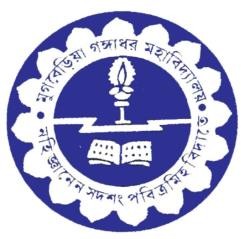 Subject- Food Technology, Nutrition and ManagementSemester-I IPaper	Code:	FTNM26[Food Plant Layout and Management]Answer all the questionsUnit-1What do you mean Plant layout? 2Application of HACCP concept in food plant layout and design. 5Application of ISO concept in food plant layout and design. 5Unit-2Define briefly about location factor. 3What do you mean economic plant size? 2Briefly discussed about continuous manufacturing process. 4Write a short note on location theory. 5Unit -3Write a short note on plant layout problem. 3Briefly discussed about classical types of layout. 4Define advantages of good layout. 2Unit-4Write a short note on mold prevention and illumination in food processing industries. 5Describe about materials which used in floor making in plant building preparation. 3Write a short note about ventilation in food plant layout. 3What types of door are required for food plant layout? 2Unit -5Briefly discussed about plant layout and design of bakery and biscuit industries. 5Write a short note on plant layout of poultry and fish processing industries. 3Write a short note on plant layout of meat industries. 3Define equipment layout. 2